ORAR ACTIVITĂȚI GRUP ȚINTĂ STUDENȚI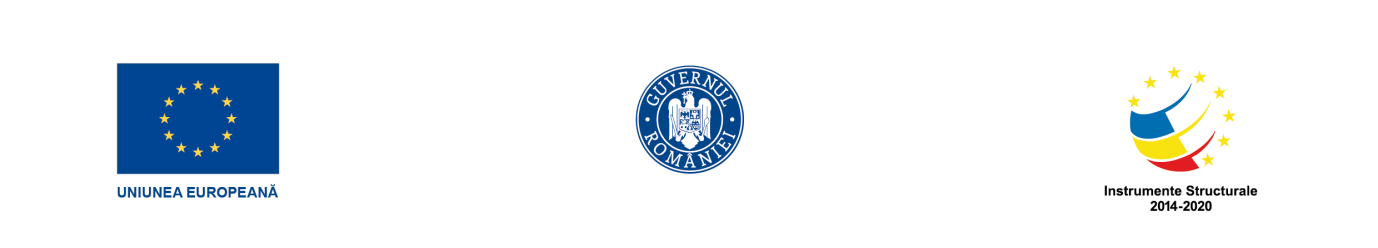 Data/ZIGRUPA 4Vineri 17.07.2020Sâmbătă18.07.202013-15Conf. univ. dr. Prihoancă DianaLuni20.07.202018-20Lect. univ. dr. Solomon DanielaMarți21.07.202018-20Asist. univ. dr. Enachi MihaelMiercuri22.07.2020Joi23.07.202016-18Conf. univ. dr. Prihoancă DianaVineri24.07.2020